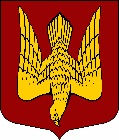 АДМИНИСТРАЦИЯМУНИЦИПАЛЬНОГО ОБРАЗОВАНИЯСТАРОЛАДОЖСКОЕ СЕЛЬСКОЕ ПОСЕЛЕНИЕВолховского муниципального районаЛенинградской областиП О С Т А Н О В Л Е Н И Ес. Старая ЛадогаВолховского района Ленинградской областиот  03 апреля 2020 г.                                                                                                      № 45/1О реализацииУказа Президента Российской Федерацииот 2 апреля 2020 года № 239В целях реализации Указа Президента Российской Федерации от 2 апреля 2020 года № 239 «О мерах по обеспечению санитарно-эпидемиологического благополучия населения на территории Российской Федерации в связи с распространением новой коронавирусной инфекции (COVID-19) и в соответствии с постановлением Правительства Ленинградской области от 03 апреля 2020 года № 171 «О реализации Указа Президента Российской Федерации от 02 апреля 2020 года № 239» ,постановляю:В период с 4 по 30 апреля 2020 года:Приостановить работу организаций в сфере культуры, спорта и туризма, расположенных на территории МО Староладожское сельское поселение.Рекомендовать руководителям баз отдыха, объектов массового отдыха, гостиниц, расположенных на территории МО Староладожское сельское поселение, приостановить предоставление всех услуг, за исключением услуг проживания, предоставляемых с соблюдением обязательных дезинфекционных мероприятий в целях профилактики заболеваний, вызываемых новой коронавирусной инфекцией COVID-19, и услуг питания, предоставляемых посредством доставки проживающим.Обеспечить контроль за дезинфекцией дворовых территорий, общественных пространств и улиц населенных пунктов МО Староладожское сельское поселение. Обеспечить работу муниципальных учреждений и предприятий МО Староладожское сельское поселение в режиме карантина.Рекомендовать работодателям ввести карантин на всех предприятиях, организациях в местах проживания временной рабочей силы.Ограничить работу предприятий, организаций в строгом соответствии с Указом Президента Российской Федерации от 2 апреля 2020 года № 239.Настоящее постановление подлежит размещению на официальном сайте муниципального образования Староладожское сельское поселение.Контроль за исполнением постановления оставляю за собой.Глава администрации                                           МО Староладожское сельское поселение                               Н.О. Ермак 